 О внесении изменений в постановление администрации муниципального района Пестравский Самарской области от 07.02.2018 №65 «О создании межведомственной комиссии по легализации трудовых отношений граждан и принятию мер по погашению задолженности по заработной плате в муниципальном районе Пестравский Самарской области»В целях исполнения Протокола оперативного совещания при заместителе председателя Правительства Самарской области в режиме ВКС от 30.10.2018г. №4, руководствуясь статьями 41,43 Устава муниципального района Пестравский, администрация муниципального района Пестравский Самарской области ПОСТАНОВЛЯЕТ:Внести в постановление администрации муниципального района Пестравский Самарской области от 07.02.2018 №65 «О создании межведомственной комиссии по легализации трудовых отношений граждан и принятию мер по погашению задолженности по заработной плате в муниципальном районе Пестравский Самарской области» (далее - постановление) следующее изменение, раздел 2 приложения №2  к постановлению дополнить пунктом 2.2.5 следующего содержания: «2.2.5. Организация и координация работы по реализации мер, направленных на сохранение и развитие занятости граждан предпенсионного возраста.».Опубликовать настоящее постановление в районной газете «Степь» и разместить на официальном Интернет-сайте муниципального района Пестравский.Контроль за выполнением данного постановления возложить на заместителя Главы муниципального района Пестравский по экономике, инвестициям и потребительскому рынку Кузнецову Н.П.Глава муниципального района Пестравский	    			               	А.П.ЛюбаевКузнецова Н.П. 21844АДМИНИСТРАЦИЯ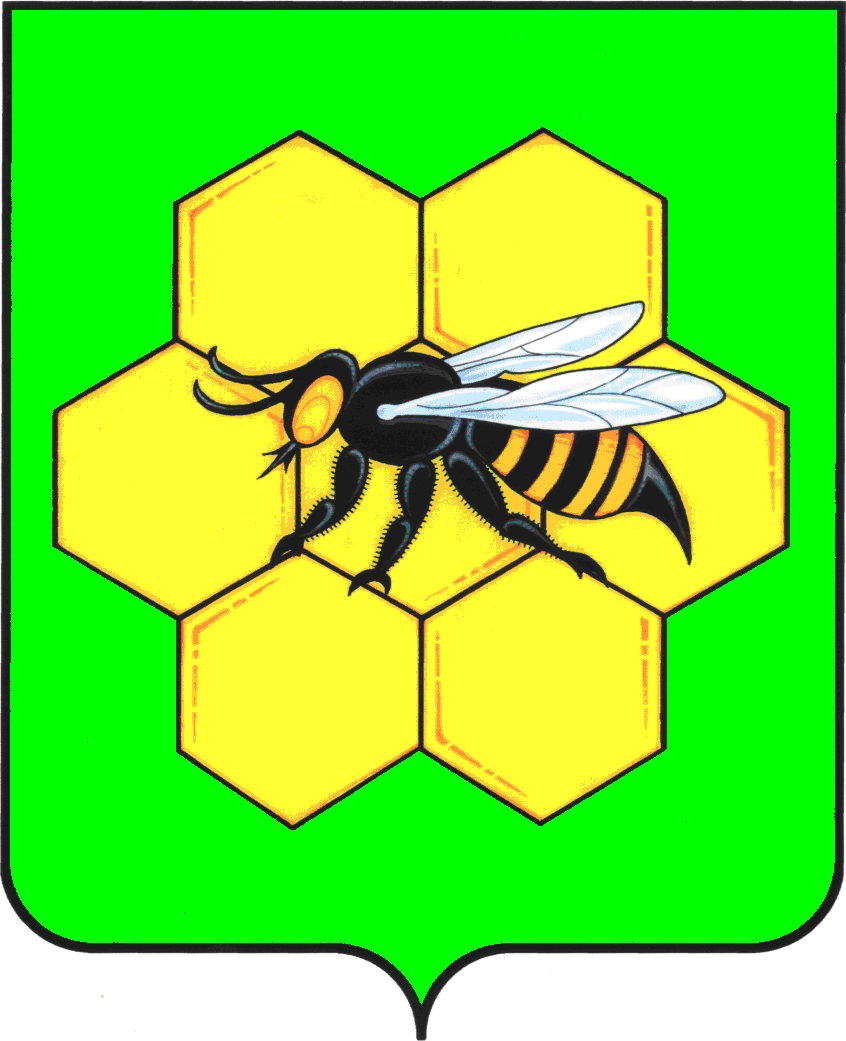 МУНИЦИПАЛЬНОГО РАЙОНА ПЕСТРАВСКИЙСАМАРСКОЙ ОБЛАСТИПОСТАНОВЛЕНИЕ______________________№___________